Linear Relations Lesson #4DUE:  Thursday, May 29thBudget Car Rental charges a $20 flat fee at the beginning and then $0.15 per kilometre.What are the two variables?INDEPENDENT:  ____________	 DEPENDENT: __________________What is the equation:   ________________________ = _________How can you tell from the table that the graph will be linear? (a straight line)__________________________________________________What is the initial charge for the company? ________________What is the rate of change? _______________________________Discount Car Rental charges $40 flat fee at the beginning and then $0.10 per kilometre.What are the two variables?INDEPENDENT:  _____________	 DEPENDENT: __________________What is the equation:   ________________________ = _________How can you tell from the table that the graph will be linear? (a straight line)__________________________________________________What is the initial charge for the company? ________________What is the rate of change? _______________________________Make a graph to show the cost of each rental company.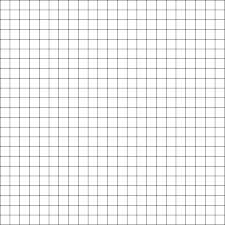 Where do they intersect? (    ,   )What does the intersectionpoint represent?______________________________Which companyIs cheaperto rent from?__________________________________________________________ 01002003004005006000100200300400500600